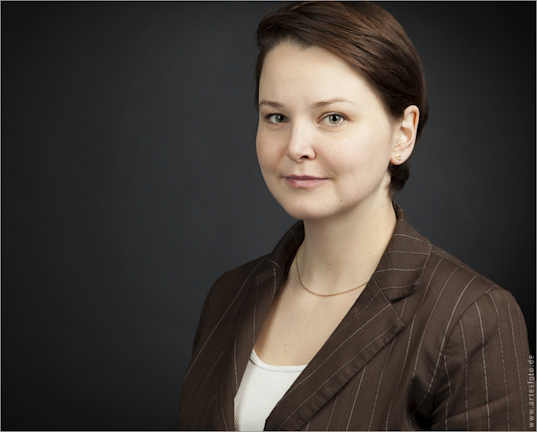 OlgaLiebentritt *Geburtsdatumin der Ukraineverheiratet/ledig2 Kinder – 11 und 15 Jahre +49 172 807 3455l3860402@gmail.comFotografieren Lesen Sport treiben  – Name der Uni –  –  –  – Weitere FÄchigkeiten und kenntnissDeustch – B1 Englisch - Esfasdsjhrtlajejdhg